Math 351:    Questions for class discussion, 14 September 2018Error term analysis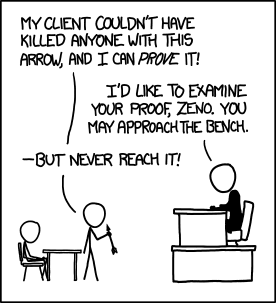 Review:   Prove that Review:   Prove that ln(ln n) .Review:   Prove that .pg 46/3.2.4:  Prove that Hint:   Let  Require that  Review:  Prove the theorem:(c)            Let.    Find Let.    Find Let .    Find   State the K- Principle.   Prove that the sequence   converges. Using the K- Principle prove that the sequence   converges Error-form Principle:  Let an = L + en.  Then an  en , find an M such that |en| < 0.02 for all n > M.Let |a| < 1.   For  n ≥ 1, let Using the error-form principle, prove that  Derive a recursive form of Newton’s method for finding roots of a differentiable function. Applying Newton’s method to the polynomial f(x) = x2 – 2, find a recursive sequence that converges to  Use the error-form principle to prove the result. Prove that if 